江西警察学院学生处                  赣警院学工[2022]26号                    关于举办2022年江西省大学生职业生涯规划大赛江西警察学院校赛的通知各院系：为深入贯彻落实全国、全省普通高校毕业生就业创业工作网络视频会议精神，充分发挥就业工作在落实立德树人和“三全育人”的重要作用，进一步加强我院学子职业生涯教育和就业创业指导工作，促进学生更加充分更高质量就业。按省教育“关于开展2022年江西省大学生职业生涯规划大赛”通知精神，我院决定于近期举办 “2022 年江西省大学生职业生涯规划大赛江西警察学院校赛”。现将有关事项通知如下。一、大赛主题梦想未来 “赣”出精彩二、大赛时间2022年5月25日——6月20日三、参赛对象全院在校学生四、赛事组织本次校赛由江西警察学院主办，学生处招生就业科承办。设立校赛组织委员会（简称赛事组委会），负责本次赛事的组织实施、项目评审和推荐等工作。主任：周木岚 副主任：马晨刚、梅林峰工作组组长：陈莉琦工作组成员：熊昊（实习生）、谢树龙（实习生）、刘桐(学生）、张文凯（学生）、左艺茹（学生）、卢德华（学生）校赛评审： 视作品提交数量邀请校外评审（2——5名）五、参赛项目要求（一）参赛项目必须符合大赛的主题和范围，不得与国家相关法律、法规相抵触；符合立德树人导向，项目必须是原创。（二）参赛对象要结合个人实际与社会需求，进行科学合理的职业生涯规划。（三）参赛项目以团队的形式报名（每个团队成员不超过 5 人，可跨院系组队），每个项目指导教师不超过 3 人。六、校赛规则本次校赛只进行线上评审。各评审专家依据《书面评分标准》，对学生所写《职业生涯规划书》和PPT进行网上评审，按所设奖项进行评审出相应奖项，得分最高项目推选参加江西省大学生职业生涯规划大赛（若最高分有重分，由赛事组委会决定最终推选项目）。七、赛程安排（一）2022年5月23日——2022年5月25日，各系发动组织阶段。（二）2022年5月25日——2022年6月5日，各项目搭建完成项目书和路演材料提交阶段。（三）2022年6月5日，各系统一将《职业生涯规划书》和PPT提交至学生处招生就业科。（四）2022年6月7日——2022年6月8日，项目查重阶段。（五）2022年6月9日——2022年6月11日，线上评审阶段。（六）2022年6月15日左右，公布获奖情况并将排名第一项目推报至教育厅参赛。八、奖项设置视参赛项目设置前三分之一获奖奖项：（一）设项目奖项：金奖项1——2个、银奖2——4个、铜奖3——6个。（二）设个人奖项：最佳风采奖、最佳口才奖、最佳创意奖各——2名。（三）设优秀组织奖1个。（在各院系中评选）（四）评选优秀工作人员2名。按获奖情况进行奖金发放，参照“江西警察学院学生科技应用创新的管理办法（试行）。九、工作要求（一）请各院系在组织动员活动中做好疫情防控措施，各学生大队要积极配合做好校赛疫情防控工作。（二）各院系通过线上线下多种方式加强宣传，广泛动员，鼓励和引导更多大学生参与到大赛中来，在参赛实践中得到锻炼。联系人：陈莉琦              联系电话： 88673333   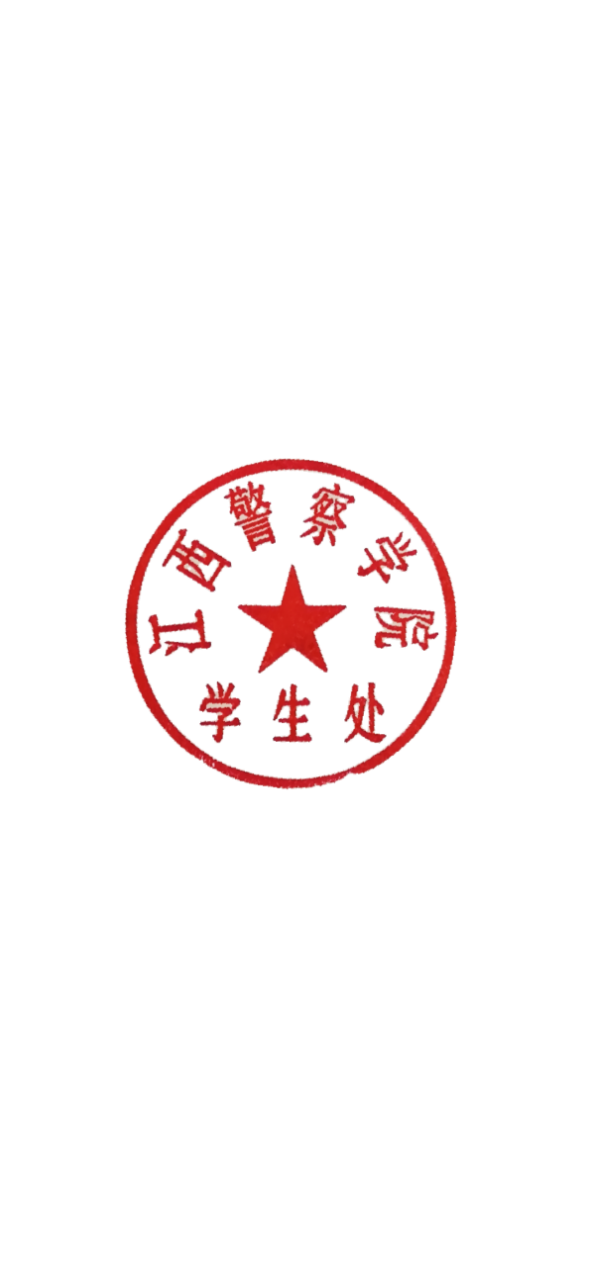 附件：1、2022年江西省大学生职业生涯规划大赛参赛表2、2022年江西省大学生职业生涯规划大赛职业生涯规划书3、书面评分标准                                      学生处                                  2022年5月24日江西警察学院学生处                           2022年5月24日附件1：2022年江西省大学生职业生涯规划大赛参赛表系部：	    联络员：	          联系电话：附件2：2022年江西省大学生职业生涯规划大赛职业生涯规划书项目编码： 	项目名称： 	负责人姓名： 	学校全称： 	          赛道： □1.本科高校	    □2.高职学校	说  明填写前请认真阅读本说明，按要求填写。一、参赛对象为在校学生（当年6月30日前学籍在册）。二、各高校按要求对参赛项目进行编码， 编码规则： 3602022+学校代码+序号，360 为江西省代码，2022 为年份，学校代码为教育部给学校招生的统一代码（5 位），序号为学校参赛项目编号（001、002、003、...以此类推），例如：南昌大学第8个项目编码为 360202210403008。三、生源地填参赛对象参加高考所在省（市、自治区）。四、第二部分职业生涯规划书正文 5000 字左右，字体为仿宋，三号字，文章版面尺寸为 14.5cm×22cm。五、《职业生涯规划书》所填内容必须合法、真实、有效。六、《职业生涯规划书》由各参赛高校报送。七、务必严格按照《职业生涯规划书》格式和要求报送， 格式不规范、超出规定字数等将影响得分。一、职业生涯规划负责人基本信息及职业体验感悟表二、职业生涯规划书（样表）附件3：书面评分标准序号项目名称项目负责人姓名项目负责人专业团队成员姓名团队成员专业指导教师姓名姓	名出生年月照片性	别民	族照片籍	贯生源地照片学	院专	业照片年	级兴趣、特长目标职业目标城市目标职业理由（100 字以内）备选职业1.	2.1.	2.1.	2.1.	2.职业体验单位职业体验时间共计    天体验形式□实践	□观察□实践	□观察职业体验感悟（800 -1000字）单位意见（盖章） 年	月	日（盖章） 年	月	日（盖章） 年	月	日（盖章） 年	月	日1、自我认知（主要从优劣势、个人兴趣等方面分析自我，并运用人才测评工具评估，1000字左右）2、职业认知（应用文献检索等方法介绍整体就业趋势、目标行业的  行业现状、工作内容、对生活的影响等情况，1000字左右）3、职业决策（详细描述职业目标的选择过程、备选目标，要求职业决策符合外部环境和个人特质，正确运用评估理论和决策模型， 1000字左右）4、计划与路径（毕业后 5 年内的发展计划为主，要求符合逻辑和现实，具有可操作性，1000字左右）5、自我监控（要求科学设定评估方案，并制定调整方案，具有可操作性，1000字左右）评分要素评分要点具体描述职业生准规划书内容(60 分)职业体验感悟能准确描述目标职业的工作任务，了解目标职业对职业人素质要求，职业感悟真实可信，单位意见具体中肯职业生准规划书内容(60 分)自我认知1.自我分析清晰、全面、深入、客观，自身优劣势认识清晰职业生准规划书内容(60 分)自我认知2.综合运用各类人才测评工具评估自己的职业兴趣、个性特征、职业能力和职业价值观职业生准规划书内容(60 分)自我认知3.能从个人兴趣、成长经历、社会实践和周围人的评价中分析自我职业生准规划书内容(60 分)职业认知1.了解社会整体就业趋势与大学生就业状况职业生准规划书内容(60 分)职业认知2.对目标职业的行业现状、前景及就业需求有清晰了解职业生准规划书内容(60 分)职业认知3.熟悉目标职业的工作内容、工作环境、典型生活方式，了解目标职业的待遇、未来发展趋势职业生准规划书内容(60 分)职业认知4.清晰了解目标职业的进入途径、胜任标准以及对生活的影响职业生准规划书内容(60 分)职业认知5.在探索过程中应用文献检索、访谈、见习、实习等方法职业生准规划书内容(60 分)职业决策1.职业目标确定和发展路径设计符合外部环境和个人特质（兴趣、技能、特质、价值观），符合实际、可执行、可实现职业生准规划书内容(60 分)职业决策2.对照自我认知和职业认知的结果，全面分析自己的优、劣势及面临的机会和挑战，职业目标的选择过程阐述详尽，合乎逻辑职业生准规划书内容(60 分)职业决策3.备选目标要充分根据个人与环境的评估进行分析确定，备选目标职业发展路径与首选目标发展路径要有一定相关性职业生准规划书内容(60 分)职业决策4.能够正确运用评估理论和决策模型做出决策职业生准规划书内容(60 分)计划与路径1.行动计划要发挥本人优势、弥补本人不足，具有可操作性职业生准规划书内容(60 分)计划与路径2.近期计划详尽清晰、可操作性强，中期计划清晰、具有灵活性，长期计划具有导向性职业生准规划书内容(60 分)计划与路径3.职业发展路径充分考虑进入途径、胜任标准等探索结果，符合逻辑和现实职业生准规划书内容(60 分)自我监控1.科学设定行动计划和职业目标的评估方案，标准和评估要素明确职业生准规划书内容(60 分)自我监控2.正确评估行动计划实施过程和风险，制定切实可行的调整方案职业生准规划书内容(60 分)自我监控3.方案调整依据个人与环境评估分析确定，并考虑首选目标与备选目标间的联系和差异，具有可操作性项目设计PPT(40 分)项目完整性内容完整，对自我和外部环境进行全面分析,明确提出职业目标、发展路径和行动计划项目设计PPT(40 分)项目逻辑性职业规划设计报告思路清晰、逻辑合理，能准确把握职业规划设计的核心与关键